«TableStart:Document»«DocumentReference»Dear «Dear»,London Luton Airport ExpansionA request for information to ensure you are properly consulted if you have an interest in land or property that could be affectedOur company, London Luton Airport Ltd (LLAL), intends to make an application for permission to expand the airport, through a process known as a Development Consent Order. As part of that application, we have to identify everyone who has a legal interest in land or property that may be affected. Examples of this may include land being within certain noise contours or being in close proximity to highway works associated with the development. If you are an owner, a leaseholder, a tenant or an occupier, you will have a legal interest in the property or land. The most important point to make first of all is that you may be worried that our request for information is about plans for compulsory purchase of your property. I can assure you categorically that this not the case. We are only asking for the information because we have a legal requirement to identify everyone with an interest in your property, for reasons I’ll explain.This process of finding out, known as ‘Land Referencing’, will mean we will then have a list of everyone who must be consulted on the proposed application, before it is submitted. We have appointed professional consultants, WSP, to carry out this work for us.We consulted on our airport expansion proposal in 2018 and 2019, and you may have received similar letters at that time and also last year. We intend to make an application in 2022, and before then we will carry out a further consultation, most likely in early 2022.We need to check that the information we have about your property is correct, as set out in the enclosed Land Interest Questionnaire (LIQ). This is based on information you may have given us during a previous consultation, or from public records such as the Land Registry. We need to confirm that we have got the correct details about you, your interest in the land, and whether any other people have an interest in the land, who we should then be in contact with.When you have completed the form, please sign it and return it to WSP in the stamped addressed envelope provided. Or you can scan it and email it to LutonAirport@wsp.com.The LIQ is long, and can seem quite forbidding. That is why WSP are available to answer any questions may have on this, either by emailing LutonAirport@wsp.com or by calling 020 3116 9014. Completing and sending back the form is very important to your interests. It means that you are properly consulted about our plans if you have a legal interest in land or property that could be affected. If we don't hear from you, we have a duty to follow up, possibly with an in-person visit later in the year.We really appreciate the time and effort that completing the LIQ may involve on your part, and hope you agree it is worth it, both to look out for your own interests, and to help us be sure we consult with everyone properly. If you would like to get more detailed information about our expansion proposals you can visit our website at futureluton.llal.org.uk And for more or information about the Development Consent Order process, you can find out more on the Planning Inspectorate’s website at infrastructure.planninginspectorate.gov.ukYours sincerely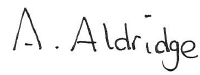 Antony AldridgeProgramme Director«TableEnd:Document»«ProperOfficer»«ContactName»«AddressLine1»«AddressLine2»«AddressLine3»«AddressLine4»«AddressLine5»«Town»«Postcode» Country«InternationalPostcode»WSP Land ReferencingPO Box 75783LondonEC2P 2RTDate: X September 2021